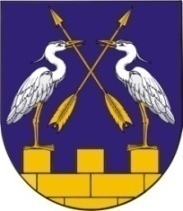             МО АДМИНИСТРАЦИЙЖЕ                            АДМИНИСТРАЦИЯ МО  «КОКШАЙСКОЕ  «КОКШАЙСК СЕЛА АДМИНИСТРАЦИЙ»                        СЕЛЬСКОЕ ПОСЕЛЕНИЕ»              КУШТЫМАШИЖЕ				                        РАСПОРЯЖЕНИЕ	от 26 сентября 2019 года № 27О санитарной очистке территории Кокшайского сельского поселенияВ целях приведения территории Кокшайского сельского поселения в состояние, отвечающее требованиям экологической и санитарно-эпидемиологической безопасности населения:1. Объявить с 1 по 31 октября 2019 г. месячник по санитарно-экологической очистке территорий населенных пунктов Кокшайского сельского поселения (далее – месячник).2. Создать штаб по проведению месячника по санитарной очистке и утвердить его персональный состав:Иванова Л.Н. – и.о. главы администрации Кокшайского сельского поселения, начальник штаба;Александрова Э.В.. – директор МОУ «Средняя общеобразовательная школа с. Кокшайск» (по согласованию);Смирнова Л.В. – директор МОУ «Шимшургинская основная общеобразовательная школа» (по согласованию); Якушкина А.В. –филиал МБУК «Звениговский РЦДиК «МЕЧТА» Шимшургинский ЦДиК, директор (по согласованию).3. Довести до сведения руководителей предприятий, учреждений и организаций,  независимо от форм собственности, председателей садоводческих товариществ, населения информацию о проведении месячника по санитарной очистке.4. Организовать 12 октября 2019 года субботник по уборке территорий.5. Утвердить план по санитарной очистке территорий поселения (приложение).6. Настоящее распоряжение подлежит обнародованию и размещению на официальном сайте Звениговского муниципального района.7. Контроль за исполнением настоящего постановления оставляю за собой.И.о. главы администрации                                               Л.Н.ИвановаПриложение ПЛАНпо санитарной очистке территории поселения с 1 по 31 октября 2019 года.__________________________________№ п/пМероприятияСроки проведенияОтветственный1.Обследование территорий населенных пунктов Кокшайского сельского поселения, выявление
мест несанкционированных
свалок отходов и выдача
предписаний по их
ликвидации 1-3 октябряИванова Л.Н., Бондарец Т.Н.2.Проведение информационно - разъяснительной работы среди населения по санитарной очистке населённых пунктовВ течение месячникаИванова Л.Н.,Бондарец Т.Н.3.Благоустройство территорий обелисков, посвященных событиям ВОВ (очистка территории от мусора)В течение месячникаЯкушкина А.В., Александрова Э.В., Смирнова Л.В.4.Субботник по очистке придомовых территорий в населенных пунктах поселенияВ течение месячникаИванова Л.Н.,Депутаты Собрания депутатов5.Ликвидация несанкционированных свалок в д. Ялпай12 октябряИванова Л.Н., Исаева Т.В.6.Очистка прибрежной зоны р. ВолгаВ течение месячникаИванова Л.Н.,Руководители организаций